О привлечении арбитражных управляющих к административной ответственностиЗа правонарушения в области банкротства арбитражные управляющие должны нести ответственность, которая установлена Кодексом об административных правонарушениях Российской Федерации.По закону к арбитражным управляющим могут быть применены следующие наказания: предупреждение, наложение административного штрафа и дисквалификация. Как сообщил начальник отдела по надзору в сфере саморегулируемых организаций регионального Управления Росреестра Андрей Александрович Ксенофонтов, в Иркутской области в этой сфере складывается следующая ситуация: уже за январь-февраль текущего года арбитражным судом по результатам рассмотрения заявлений Управления о привлечении арбитражных управляющих к административной ответственности, вынесено 6 решений о наложении административного штрафа.При этом можно отметить, что за весь 2023 год судом было вынесено 6 подобных решений. Тем самым, в 2024 году арбитражные управляющие значительно чаще стали привлекаться к ответственности.Среди причин увеличения числа наложенных штрафов стоит отметить результаты состоявшегося в ноябре 2023 года в Четвертом арбитражном апелляционном суде заседания круглого стола, где обсуждались проблемные вопросы освобождения от административной ответственности в связи с малозначительностью совершенного административного правонарушения. Также в качестве причины можно упомянуть активную работу сотрудников Управления Росреестра по Иркутской области по контролю и надзору за деятельностью арбитражных управляющих и направлению документов в суд по каждому случаю выявленного нарушения.Пресс-служба Управления Росреестра по Иркутской области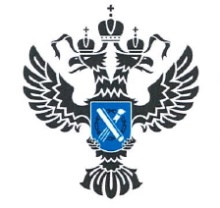 УПРАВЛЕНИЕ РОСРЕЕСТРАПО ИРКУТСКОЙ ОБЛАСТИ                   29 марта 2024 года                   29 марта 2024 года